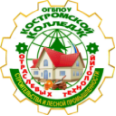 ДЕПАРТАМЕНТ ОБРАЗОВАНИЯ И НАУКИ КОСТРОМСКОЙ ОБЛАСТИОБЛАСТНОЕ ГОСУДАРСТВЕННОЕ БЮДЖЕТНОЕ ПРОФЕССИОНАЛЬНОЕ ОБРАЗОВАТЕЛЬНОЕ УЧРЕЖДЕНИЕ«Костромской колледж отраслевых технологий строительства и лесной промышленности»  Утверждена приказом директора ОГБПОУ «Костромской колледж отраслевых технологий строительстваи лесной промышленности» № ___ от ______августа 2023 г.Приложение к ПООП по профессии/специальности 
08.02.01 Строительство и эксплуатация зданий и сооруженийКод и наименование профессии/специальностиПрофиль технологическийРабочая   ПРОГРАММа ОБЩЕПРОФЕССИОНАЛЬНОЙ ДИСЦИПЛИНЫосновной профессиональной образовательной программы  «ОП.10 ПРОЕКТНО-СМЕТНОЕ ДЕЛО» Индекс и наименование учебной дисциплины2023 г.СОДЕРЖАНИЕ1. ОБЩАЯ ХАРАКТЕРИСТИКА РАБОЧЕЙ программыучебной дисциплины «ОП.10 ПРОЕКТНО-СМЕТНОЕ ДЕЛО»1.1. Место дисциплины в структуре основной образовательной программы:Учебная дисциплина «Проектно-сметное дело» является обязательной частью общепрофессионального цикла основной образовательной программы в соответствии с ФГОС по специальности СПО 08.02.01 Строительство и эксплуатация зданий и сооружений (базовой и углублённой подготовки).Особое значение дисциплина имеет при формировании и развитии ОК 01–03, 09, 10.1.2. Цель и планируемые результаты освоения дисциплины:В рамках программы учебной дисциплины обучающимися осваиваются умения и знания Соотнесение ключевых компетенций цифровой экономики и общепрофессиональных компетенций, реализуемых по специальности 08.02.01 «Строительство и эксплуатация зданий и сооружений». Цели среднего общего образования, реализуемого в пределах освоения основной профессиональной образовательной программы подготовки специалистов среднего звена, ориентируют субъекты образования на достижение основных результатов образования, связанных с личностными результатами:2. СТРУКТУРА И СОДЕРЖАНИЕ УЧЕБНОЙ ДИСЦИПЛИНЫ2.1. Объем учебной дисциплины и виды учебной работы2.2. Тематический план и содержание учебной дисциплины 3. УСЛОВИЯ РЕАЛИЗАЦИИ УЧЕБНОЙ ДИСЦИПЛИНЫ3.1. Для реализации программы учебной дисциплины должны быть предусмотрены следующие специальные помещения:Кабинет «Гуманитарных и социально-экономических дисциплин»,оснащенный оборудованием: индивидуальные рабочие места для обучающихся, рабочее место преподавателя, классная доска, и техническими средствами обучения: интерактивная доска, оргтехника, персональный компьютер с лицензионным программным обеспечением.3.2. Информационное обеспечение реализации программыДля реализации программы библиотечный фонд образовательной организации должен иметь печатные и/или электронные образовательные и информационные ресурсы для использования в образовательном процессе. При формировании библиотечного фонда образовательной организацией выбирается не менее одного издания из перечисленных ниже печатных изданий и (или) электронных изданий в качестве основного, при этом список может быть дополнен новыми изданиями.3.2.1. Основные печатные и электронные издания Гаврилов Д.А. Проектносметное дело: Учебное пособие. – Москва: ИНФРА- М, 2021. – 352 с.Дмитриенко Т.В. Проектносметное дело: Контрольные материалы. – Москва: ИЦ Академия, 2019. – 142 с.Синянский И.А. Проектно-сметное дело: Учебник для студентов среднего профессионального образования. Москва; «Академи», 2009. – 448с.Техническое	нормирование,	оплата	труда	и	проектно-сметное дело в строительстве: учебник / И.А. Либерман. — М.: ИНФРА-М, 2018. — 400 с.Нормативно-технические документы:Методика определения сметной стоимости строительства или реконструкции объектов капитального строительства, расположенных за пределами территории Российской Федерации, утвержденная приказом Министерства строительства и жилищно- коммунального хозяйства Российской Федерации от 15 июня 2020 г. № 317/пр.Государственные элементные сметные нормы на строительные и специальные строительные работы: ГЭСН – 2017;Государственные сметные нормативы. Федеральные единичные расценки: ФЕР– 2017Методика по разработке и применению нормативов накладных расходов при определении сметной стоимости строительства, реконструкции, капитального ремонта, сноса объектов капитального строительства, утвержденная приказом Министерства строительства и жилищнокоммунального хозяйства Российской Федерации от 21 декабря 2020 г. № 812/пр.Методика по разработке и применению нормативов сметной прибыли при определении сметной стоимости строительства, реконструкции, капитального ремонта, сноса объектов капитального строительства, утвержденная приказом Министерства строительства и жилищнокоммунального хозяйства Российской Федерации от 11 декабря 2020 г. № 774/пр.Методика определения дополнительных затрат при производстве работ в зимнее время, утвержденная приказом Министерства строительства и жилищно- коммунального хозяйства Российской Федерации от 25 мая 2020 г. № 325/пр.Методика определения затрат на строительство временных зданий и сооружени, включаемых в сводный сметный расчет стоимости строительства объектов капитального строительства, утвержденная приказом Министерства строительства и жилищно-коммунального хозяйства Российской Федерации от 19 июня 2020 г. № 332/пр.Дополнительные источники:Барановская Н.Н., Катаев А.А. Основы сметного дела в строительстве.– М, 2005 – 480с.Ардзинов В.Д. Как составлять и проверять строительные сметы. — СПб.: Питер, 2007. – 208с.Муравлева И. Универсальный справочник сметчика. — СПб.: Питер, 2017. – 272с.Электронные издания (электронные ресурсы):Федеральная государственная информационная система ценообразования в строительстве — [Электронный ресурс]— Режим доступа: https://fgiscs.minstroyrf.ru/#/Техническая	библиотека.	Материалы	для самостоятельногоизучения. [Электронный ресурс] - Режим доступа: http://techlibrary.ru/ Курс лекций «Проектно-сметное дело» [Электронный ресурс] Режим доступа: http:// www.netbook.perm.ru/book/fizika/Fizika203.html4. КОНТРОЛЬ И ОЦЕНКА РЕЗУЛЬТАТОВ ОСВОЕНИЯУЧЕБНОЙ ДИСЦИПЛИНЫОБЩАЯ ХАРАКТЕРИСТИКА РАБОЧЕЙ ПРОГРАММЫ УЧЕБНОЙ ДИСЦИПЛИНЫСТРУКТУРА И СОДЕРЖАНИЕ УЧЕБНОЙ ДИСЦИПЛИНЫУСЛОВИЯ РЕАЛИЗАЦИИ УЧЕБНОЙ ДИСЦИПЛИНЫКОНТРОЛЬ И ОЦЕНКА РЕЗУЛЬТАТОВ ОСВОЕНИЯ УЧЕБНОЙ ДИСЦИПЛИНЫКод ПК, ОКУменияЗнания ПК 1.4У 1.1.01 - определять номенклатуру и осуществлять расчет объемов (количества) и графика поставки строительных материалов, конструкций, изделий, оборудования и других видов материально-технических ресурсов в соответствии с производственными заданиями и календарными планами производства строительных работ на объекте капитального строительства; У 1.1.02 - разрабатывать графики эксплуатации (движения) - строительной техники, машин и механизмов в соответствии с производственными заданиями и календарными планами производства строительных работ на объекте капитального строительства; У 1.1.03 - определять состав и расчёт показателей использования трудовых и материально-технических ресурсов; У 1.1.04 - заполнять унифицированные формы плановой документации распределения ресурсов при производстве строительных работ; У 1.1.05 - определять перечень необходимого обеспечения работников бытовыми и  санитарно-гигиеническими помещениямиЗ 1.1.01 - способы и методы планирования строительных работ (календарные планы, графики производства работ); З 1.1.02 - виды и характеристики строительных машин, энергетических установок, транспортных средств и другой техники; З 1.1.03 - требования нормативных правовых актов и нормативных технических документов к составу, содержанию и оформлению проектной документации в составе проекта организации строительства ведомости потребности в строительных конструкциях, изделиях, материалах и оборудовании, методы расчетов линейных и сетевых графиков, проектирования строительных генеральных планов; З 1.1.04 - графики потребности в основных строительных машинах, транспортных средствах и в кадрах строителей по основным категориямПК 2.3У 2.1.01 - обеспечивать приемку и хранение материалов, изделий, конструкций в соответствии с нормативно-технической документацией; У 2.1.02 - формировать и поддерживать систему учетно-отчетной документации по движению (приходу, расходу) материально-технических ресурсов на складе; У 2.1.03 - осуществлять документальное оформление заявки, приемки, распределения, учета и хранения материально-технических ресурсов (заявки, ведомости расхода и списания материальных ценностей); У 2.1.04 - калькулировать сметную, плановую, фактическую себестоимость строительных работ на основе утвержденной документации; У 2.1.05 - определять величину прямых и косвенных затрат в составе сметной, плановой, фактической себестоимости строительных работ на основе утвержденной документации; У 2.1.06 - оформлять периодическую отчетную документацию по контролю использования сметных лимитовЗ 2.1.01 требования нормативной технической и проектной документации к составу и качеству производства строительных работ на объекте капитального строительства; З 2.1.02 современную методическую и сметно-нормативную базу ценообразования в строительствеОК 01Уо.01.01 - распознавать задачу и/или проблему в профессиональном и/или социальном контексте; Уо.01.02 - анализировать задачу и/или проблему и выделять её составные части; Уо.01.03 - определять этапы решения задачи; Уо.01.04 - выявлять и эффективно искать информацию, необходимую для решения задачи и/или проблемы;Уо.01.05 - составлять план действия; Уо.01.06 - определять необходимые ресурсы;Уо.01.07 - владеть актуальными методами работы в профессиональной и смежных сферах; Уо.01.08 - реализовывать составленный план; оценивать результат и последствия своих действий (самостоятельно или с помощью наставника).Зо.01.01 - актуальный профессиональный и социальный контекст, в котором приходится работать и жить;Зо.01.02 - основные источники информации и ресурсы для решения задач и проблем в профессиональном и/или социальном контексте; Зо.01.03 - алгоритмы выполнения работ в профессиональной и смежных областях; Зо.01.04 - методы работы в профессиональной и смежных сферах; Зо.01.05 - структуру плана для решения задач; Зо.01.06 - порядок оценки результатов решения задач профессиональной деятельности.ОК 02Уо.02.01 - определять задачи для поиска информации;Уо.02.02 - определять необходимые источники информации;Уо.02.03 - планировать процесс поиска; Уо.02.04 - структурировать получаемую информацию; Уо.02.05 - выделять наиболее значимое в перечне информации; Уо.02.06 - оценивать практическую значимость результатов поиска;Уо.02.07 - оформлять результаты поиска, применять средства информационных технологий для решения профессиональных задач;Уо.02.08 - использовать современное программное обеспечение;использовать различные цифровые средства для решения профессиональных задач.Зо.02.01 - номенклатура информационных источников, применяемых в профессиональной деятельности; Зо.02.02 - приемы структурирования информации; Зо.02.03 - формат оформления результатов поиска информации, современные средства и устройства информатизации;Зо.02.04 - порядок их применения и программное обеспечение в профессиональной деятельности в том числе с использованием цифровых средств.ОК 03Уо.03.01 - определять актуальность нормативно-правовой документации в профессиональной деятельности;Уо.03.02 - применять современную научную профессиональную терминологию;Уо.03.03 - определять и выстраивать траектории профессионального развития и самообразования;Уо.03.04 - выявлять достоинства и недостатки коммерческой идеи;Уо.03.05 - презентовать идеи открытия собственного дела в профессиональной деятельности.Зо.03.01 - содержание актуальной нормативно-правовой документации; Зо.03.02 -современная научная и профессиональная терминология; возможные траектории профессионального развития и самообразования;Зо.03.03 - основы предпринимательской деятельности;Зо.03.04 -основы финансовой грамотности;ОК 09Уо.09.01- понимать общий смысл четко произнесенных высказываний на известные темы (профессиональные и бытовые), понимать тексты на базовые профессиональные темы; Уо.09.02- участвовать в диалогах на знакомые общие и профессиональные темы; Уо.09.03- строить простые высказывания о себе и о своей профессиональной деятельности; Уо.09.04- кратко обосновывать и объяснять свои действия (текущие и планируемые); Уо.09.05- писать простые связные сообщения на знакомые или интересующие профессиональные темы.Зо.09.01- правила построения простых и сложных предложений на профессиональные темы; Зо.09.02- основные общеупотребительные глаголы (бытовая и профессиональная лексика); Зо.09.03- лексический минимум, относящийся к описанию предметов, средств и процессов профессиональной деятельности; Зо.09.04- правила чтения текстов профессиональной направленности.ОК 10Уо.10.01- понимать общий смысл четко произнесенных высказываний на известные темы (профессиональные и бытовые), понимать тексты на базовые профессиональные темы; Уо.10.02 - участвовать в диалогах на знакомые общие и профессиональные темы; Уо.10.03 - строить простые высказывания о себе и о своей профессиональной деятельности; Уо.10.04 - кратко обосновывать и объяснять свои действия (текущие и планируемые); Уо.10.05 - писать простые связные сообщения на знакомые или интересующие профессиональные темыЗо.10.01 - правила построения простых и сложных предложений на профессиональные темы; Зо.10.02 - основные общеупотребительные глаголы (бытовая и профессиональная лексика); Зо.10.03 - лексический минимум, относящийся к описанию предметов, средств и процессов профессиональной деятельности; Зо.10.04 - особенности произношения; правила чтения текстов профессиональной направленностиКлючевые компетенции цифровой экономикиОбщепрофессиональные компетенцииЦК 1. Коммуникация и кооперация в цифровой средеОК 4. Работать в коллективе и команде, эффективно взаимодействовать с коллегами, руководством, клиентами ОК 5. Осуществлять устную и письменную коммуникацию на государственном языке Российской Федерации с учетом особенностей социального и культурного контекста.ЦК 2. Саморазвитие в условиях неопределенностиОК 3. Планировать и реализовывать собственное профессиональное и личностное развитие.ЦК 3. Креативное мышлениеОК 1. Выбирать способы решения задач профессиональной деятельности применительно к различным контекстам.ЦК 4. Управление информации и даннымиОК 2. Осуществлять поиск, анализ и интерпретацию информации, необходимой для выполнения задач профессиональной деятельности.ОК 10. Пользоваться профессиональной документацией на государственном и иностранном языкахЦК 5. Критическое мышление в цифровой средеОК 1. Выбирать способы решения задач профессиональной деятельности применительно к различным контекстам.ОК 2. Осуществлять поиск, анализ и интерпретацию информации, необходимой для выполнения задач профессиональной деятельности.ОК 9. Использовать информационные технологии в профессиональной деятельностиОК 9. Использовать информационные технологии в профессиональной деятельностиЛичностные результатыреализации программы воспитания(дескрипторы)Код личностных результатов реализации программы воспитанияДемонстрирующий приверженность к родной культуре, исторической памяти на основе любви к Родине, родному народу, малой родине, принятию традиционных ценностеймногонационального народа России.ЛР 3Принимающий семейные ценности своего народа, готовый к созданию семьи и воспитанию детей; демонстрирующий неприятие насилия в семье, ухода от родительской ответственности, отказа от отношений со своими детьми и их финансового содержания.ЛР 4Принимающий активное участие в социально значимых мероприятиях, соблюдающий нормы правопорядка, следующий идеалам гражданского общества, обеспечения безопасности, прав и свобод граждан России; готовый оказать поддержку нуждающимся.ЛР 10Лояльный к установкам и проявлениям представителей субкультур, отличающий их от групп с деструктивным и девиантнымЛР 11Соблюдающий и пропагандирующий правила здорового и безопасного образа жизни, спорта; предупреждающий либо преодолевающий зависимости от алкоголя, табака, психоактивных веществ, азартных игр и т.д.ЛР 29Вид учебной работыОбъем в часахОбъем образовательной программы92в т.ч. в форме практической подготовки32в т. ч.:практические занятия42самостоятельная работа-Промежуточная аттестация в форме ДЗ2Наименование разделов и тем Содержание учебного материала, лабораторные работы, самостоятельная работа обучающихсяОбъем, акад. ч / в том числе в форме практической подготовки, акад чКоды компетенций, формированию которых способствует элемент программыКод Н/У/З12345ВведениеСодержание2ОК 01-03ОК 09-10ЦК 1.-5.ЛР 3-4,ЛР 10, ЛР 11,ЛР 29Уо.01.01- Уо.01.08Уо.02.01-Уо02.08; Уо.03.01-Уо03.05;Уо.0901-Уо09.05;Уо.10.01-Уо.10.05;Зо.01.01- Зо.01.06;Зо.02.01- Зо.02.04;Зо.03.01- Зо.03.04;Зо.09.01- Зо.09.04;Зо.10.01- Зо.10.04;ВведениеМесто дисциплины «Проектно-сметное дело» среди других строительных и экономических дисциплин. Роль и значение проектирования и сметного нормирования для строительства. Взаимосвязь с другими дисциплинами.2ОК 01-03ОК 09-10ЦК 1.-5.ЛР 3-4,ЛР 10, ЛР 11,ЛР 29Уо.01.01- Уо.01.08Уо.02.01-Уо02.08; Уо.03.01-Уо03.05;Уо.0901-Уо09.05;Уо.10.01-Уо.10.05;Зо.01.01- Зо.01.06;Зо.02.01- Зо.02.04;Зо.03.01- Зо.03.04;Зо.09.01- Зо.09.04;Зо.10.01- Зо.10.04;Раздел 1 Основы организации строительного проектирования и сметного нормированияРаздел 1 Основы организации строительного проектирования и сметного нормирования22ОК 01-03ОК 09-10ПК 1.4.ЦК 1.-5.ЛР 3-4,ЛР 10, ЛР011,ЛР 29Уо.01.01- Уо.01.08Уо.02.01-Уо02.08; Уо.03.01-Уо03.05;Уо.0901-Уо09.05;Уо.10.01-Уо.10.05;Зо.01.01- Зо.01.06;Зо.02.01- Зо.02.04;Зо.03.01- Зо.03.04;Зо.09.01- Зо.09.04;Зо.10.01- Зо.10.04;Тема 1.1.  Нормирование труда и сметыСодержание2ОК 01-03ОК 09-10ПК 1.4.ЦК 1.-5.ЛР 3-4,ЛР 10, ЛР011,ЛР 29Уо.01.01- Уо.01.08Уо.02.01-Уо02.08; Уо.03.01-Уо03.05;Уо.0901-Уо09.05;Уо.10.01-Уо.10.05;Зо.01.01- Зо.01.06;Зо.02.01- Зо.02.04;Зо.03.01- Зо.03.04;Зо.09.01- Зо.09.04;Зо.10.01- Зо.10.04;Тема 1.1.  Нормирование труда и сметыНормирование труда и сметы, цели и задачи дисциплины. Принципы нормирования труда в современных условиях.2ОК 01-03ОК 09-10ПК 1.4.ЦК 1.-5.ЛР 3-4,ЛР 10, ЛР011,ЛР 29Уо.01.01- Уо.01.08Уо.02.01-Уо02.08; Уо.03.01-Уо03.05;Уо.0901-Уо09.05;Уо.10.01-Уо.10.05;Зо.01.01- Зо.01.06;Зо.02.01- Зо.02.04;Зо.03.01- Зо.03.04;Зо.09.01- Зо.09.04;Зо.10.01- Зо.10.04;Тема1.2. Техническое нормирование в строительствеСодержание4ОК 01-03ОК 09-10ПК 1.4.ЦК 1.-5.ЛР 3-4,ЛР 10, ЛР011,ЛР 29Уо.01.01- Уо.01.08Уо.02.01-Уо02.08; Уо.03.01-Уо03.05;Уо.0901-Уо09.05;Уо.10.01-Уо.10.05;У 1.1.01Зо.01.01- Зо.01.06;Зо.02.01- Зо.02.04;Зо.03.01- Зо.03.04;Зо.09.01- Зо.09.04;Зо.10.01- Зо.10.04;З 1.1.01Тема1.2. Техническое нормирование в строительствеСистема нормативных показателей. Норма времени, норма выработки, норма затрат труда, норма производительности. Состав нормы времени. Классификация затрат рабочего времени. Классификация времени использования машин. 2ОК 01-03ОК 09-10ПК 1.4.ЦК 1.-5.ЛР 3-4,ЛР 10, ЛР011,ЛР 29Уо.01.01- Уо.01.08Уо.02.01-Уо02.08; Уо.03.01-Уо03.05;Уо.0901-Уо09.05;Уо.10.01-Уо.10.05;У 1.1.01Зо.01.01- Зо.01.06;Зо.02.01- Зо.02.04;Зо.03.01- Зо.03.04;Зо.09.01- Зо.09.04;Зо.10.01- Зо.10.04;З 1.1.01Тема1.2. Техническое нормирование в строительствеСодержание работы по изучению использования рабочего времени. Изучение потерь рабочего времени. Выявление причин потерь рабочего времени. Методы и виды нормативных наблюдений. Этапы технического нормирования. Проектирование норм времени использования строительных машин и механизмов.2ОК 01-03ОК 09-10ПК 1.4.ЦК 1.-5.ЛР 3-4,ЛР 10, ЛР011,ЛР 29Уо.01.01- Уо.01.08Уо.02.01-Уо02.08; Уо.03.01-Уо03.05;Уо.0901-Уо09.05;Уо.10.01-Уо.10.05;У 1.1.01Зо.01.01- Зо.01.06;Зо.02.01- Зо.02.04;Зо.03.01- Зо.03.04;Зо.09.01- Зо.09.04;Зо.10.01- Зо.10.04;З 1.1.01Тема 1.3. Сметное нормированиеСодержание4ОК 01-03ОК 09-10ПК 1.4.ЦК 1.-5.ЛР 3-4,ЛР 10, ЛР011,ЛР 29Уо.01.01- Уо.01.08Уо.02.01-Уо02.08; Уо.03.01-Уо03.05;Уо.0901-Уо09.05;Уо.10.01-Уо.10.05;У 1.1.01Зо.01.01- Зо.01.06;Зо.02.01- Зо.02.04;Зо.03.01- Зо.03.04;Зо.09.01- Зо.09.04;Зо.10.01- Зо.10.04;З 1.1.01Тема 1.3. Сметное нормированиеОбщие понятия о сметном нормировании. Сметные нормативы, сметные нормы. Правовой статус сметных нормативов. Нормативно-информационная база ценообразования и сметного нормирования. Классификация сметных нормативов. 2ОК 01-03ОК 09-10ПК 1.4.ЦК 1.-5.ЛР 3-4,ЛР 10, ЛР011,ЛР 29Уо.01.01- Уо.01.08Уо.02.01-Уо02.08; Уо.03.01-Уо03.05;Уо.0901-Уо09.05;Уо.10.01-Уо.10.05;У 1.1.01Зо.01.01- Зо.01.06;Зо.02.01- Зо.02.04;Зо.03.01- Зо.03.04;Зо.09.01- Зо.09.04;Зо.10.01- Зо.10.04;З 1.1.01Тема 1.3. Сметное нормированиеСостав основных документов государственной сметно-нормативной базы ценообразования и сметного нормирования. Состав, структура построения и общие правила применения государственных элементных сметных норм. Структура обозначения нормативных документов. Состав, структура построения и общие правила применения единичных расценок.2ОК 01-03ОК 09-10ПК 1.4.ЦК 1.-5.ЛР 3-4,ЛР 10, ЛР011,ЛР 29Уо.01.01- Уо.01.08Уо.02.01-Уо02.08; Уо.03.01-Уо03.05;Уо.0901-Уо09.05;Уо.10.01-Уо.10.05;У 1.1.01Зо.01.01- Зо.01.06;Зо.02.01- Зо.02.04;Зо.03.01- Зо.03.04;Зо.09.01- Зо.09.04;Зо.10.01- Зо.10.04;З 1.1.01Тема 1.4 Организация строительного проектирования и сметногонормирования.Содержание6ОК 01-03ОК 09-10ПК 1.4.ПК 2.3ЦК 1.-5.ЛР 3-4,ЛР 10, ЛР011,ЛР 29Уо.01.01- Уо.01.08Уо.02.01-Уо02.08; Уо.03.01-Уо03.05;Уо.0901-Уо09.05;Уо.10.01-Уо.10.05;У 1.1.01Зо.01.01- Зо.01.06;Зо.02.01- Зо.02.04;Зо.03.01- Зо.03.04;Зо.09.01- Зо.09.04;Зо.10.01- Зо.10.04;З 1.1.01Тема 1.4 Организация строительного проектирования и сметногонормирования.Основные этапы и стадии проектирования. Организация проектно-сметного дела. Экспертиза и согласования проектов. Основные технико-экономические показатели проектов (ТЭП) зданий и сооружений различного назначения. Технико-экономическое обоснование (ТЭО) строительства объекта.2ОК 01-03ОК 09-10ПК 1.4.ПК 2.3ЦК 1.-5.ЛР 3-4,ЛР 10, ЛР011,ЛР 29Уо.01.01- Уо.01.08Уо.02.01-Уо02.08; Уо.03.01-Уо03.05;Уо.0901-Уо09.05;Уо.10.01-Уо.10.05;У 1.1.01Зо.01.01- Зо.01.06;Зо.02.01- Зо.02.04;Зо.03.01- Зо.03.04;Зо.09.01- Зо.09.04;Зо.10.01- Зо.10.04;З 1.1.01Тема 1.4 Организация строительного проектирования и сметногонормирования.Общие понятия об инвестициях. Субъекты и объекты инвестиционной деятельности. Подрядные торги (тендер), тендерная документация, порядок и правила проведения. Оценка экономичности проектных решений. Методы и критерии оценки эффективности.2ОК 01-03ОК 09-10ПК 1.4.ПК 2.3ЦК 1.-5.ЛР 3-4,ЛР 10, ЛР011,ЛР 29Уо.01.01- Уо.01.08Уо.02.01-Уо02.08; Уо.03.01-Уо03.05;Уо.0901-Уо09.05;Уо.10.01-Уо.10.05;У 1.1.01Зо.01.01- Зо.01.06;Зо.02.01- Зо.02.04;Зо.03.01- Зо.03.04;Зо.09.01- Зо.09.04;Зо.10.01- Зо.10.04;З 1.1.01Тема 1.4 Организация строительного проектирования и сметногонормирования.В том числе практических занятий2ОК 01-03ОК 09-10ПК 1.4.ПК 2.3ЦК 1.-5.ЛР 3-4,ЛР 10, ЛР011,ЛР 29Уо.01.01- Уо.01.08Уо.02.01-Уо02.08; Уо.03.01-Уо03.05;Уо.0901-Уо09.05;Уо.10.01-Уо.10.05;У 1.1.01Зо.01.01- Зо.01.06;Зо.02.01- Зо.02.04;Зо.03.01- Зо.03.04;Зо.09.01- Зо.09.04;Зо.10.01- Зо.10.04;З 1.1.01Тема 1.4 Организация строительного проектирования и сметногонормирования.Практическое занятие № 1. Используя выданные преподавателем исходные данные по различным проектам строительного объекта, определить наиболее эффективный из них, используя различные методы оценки.2ОК 01-03ОК 09-10ПК 1.4.ПК 2.3ЦК 1.-5.ЛР 3-4,ЛР 10, ЛР011,ЛР 29Уо.01.01- Уо.01.08Уо.02.01-Уо02.08; Уо.03.01-Уо03.05;Уо.0901-Уо09.05;Уо.10.01-Уо.10.05;У 1.1.01Зо.01.01- Зо.01.06;Зо.02.01- Зо.02.04;Зо.03.01- Зо.03.04;Зо.09.01- Зо.09.04;Зо.10.01- Зо.10.04;З 1.1.01Тема 1.5. Нормирование расхода строительных материаловСодержание6ОК 01-03ОК 09-10ПК 1.4.ПК 2.3ЦК 1.-5.ЛР 3-4,ЛР 10, ЛР011,ЛР 29Уо.01.01- Уо.01.08Уо.02.01-Уо02.08; Уо.03.01-Уо03.05;Уо.0901-Уо09.05;Уо.10.01-Уо.10.05;У 1.1.01У 1.1.03У 2.1.01-У 2.1.03Зо.01.01- Зо.01.06;Зо.02.01- Зо.02.04;Зо.03.01- Зо.03.04;Зо.09.01- Зо.09.04;Зо.10.01- Зо.10.04;З 1.1.01З 1.1.03З 2.1.02Тема 1.5. Нормирование расхода строительных материаловЗадачи нормирования расхода материалов. Основные понятия о нормировании расхода материалов. Норма расхода материалов и ее составные части: чистая норма, норма трудноустранимых отходов и норма потерь. 2ОК 01-03ОК 09-10ПК 1.4.ПК 2.3ЦК 1.-5.ЛР 3-4,ЛР 10, ЛР011,ЛР 29Уо.01.01- Уо.01.08Уо.02.01-Уо02.08; Уо.03.01-Уо03.05;Уо.0901-Уо09.05;Уо.10.01-Уо.10.05;У 1.1.01У 1.1.03У 2.1.01-У 2.1.03Зо.01.01- Зо.01.06;Зо.02.01- Зо.02.04;Зо.03.01- Зо.03.04;Зо.09.01- Зо.09.04;Зо.10.01- Зо.10.04;З 1.1.01З 1.1.03З 2.1.02Тема 1.5. Нормирование расхода строительных материаловМетоды нормирования расхода материалов: производственный, лабораторный, расчетно-аналитический. Порядок проектирования производственных норм расхода материалов. Пути экономии материалов.2ОК 01-03ОК 09-10ПК 1.4.ПК 2.3ЦК 1.-5.ЛР 3-4,ЛР 10, ЛР011,ЛР 29Уо.01.01- Уо.01.08Уо.02.01-Уо02.08; Уо.03.01-Уо03.05;Уо.0901-Уо09.05;Уо.10.01-Уо.10.05;У 1.1.01У 1.1.03У 2.1.01-У 2.1.03Зо.01.01- Зо.01.06;Зо.02.01- Зо.02.04;Зо.03.01- Зо.03.04;Зо.09.01- Зо.09.04;Зо.10.01- Зо.10.04;З 1.1.01З 1.1.03З 2.1.02Тема 1.5. Нормирование расхода строительных материаловВ том числе практических занятий2ОК 01-03ОК 09-10ПК 1.4.ПК 2.3ЦК 1.-5.ЛР 3-4,ЛР 10, ЛР011,ЛР 29Уо.01.01- Уо.01.08Уо.02.01-Уо02.08; Уо.03.01-Уо03.05;Уо.0901-Уо09.05;Уо.10.01-Уо.10.05;У 1.1.01У 1.1.03У 2.1.01-У 2.1.03Зо.01.01- Зо.01.06;Зо.02.01- Зо.02.04;Зо.03.01- Зо.03.04;Зо.09.01- Зо.09.04;Зо.10.01- Зо.10.04;З 1.1.01З 1.1.03З 2.1.02Тема 1.5. Нормирование расхода строительных материаловПрактическое занятие № 2. Расчёт нормы расхода материалов.2ОК 01-03ОК 09-10ПК 1.4.ПК 2.3ЦК 1.-5.ЛР 3-4,ЛР 10, ЛР011,ЛР 29Уо.01.01- Уо.01.08Уо.02.01-Уо02.08; Уо.03.01-Уо03.05;Уо.0901-Уо09.05;Уо.10.01-Уо.10.05;У 1.1.01У 1.1.03У 2.1.01-У 2.1.03Зо.01.01- Зо.01.06;Зо.02.01- Зо.02.04;Зо.03.01- Зо.03.04;Зо.09.01- Зо.09.04;Зо.10.01- Зо.10.04;З 1.1.01З 1.1.03З 2.1.02Раздел 2 Основы ценообразования и сметного нормирования в строительствеРаздел 2 Основы ценообразования и сметного нормирования в строительстве38Тема 2.1. Общие понятия о сметномнормировании в строительстве.Содержание4ОК 01-03ОК 09-10ПК 1.4.ЦК 1.-5.ЛР 3-4,ЛР 10, ЛР011,ЛР 29Уо.01.01- Уо.01.08Уо.02.01-Уо02.08; Уо.03.01-Уо03.05;Уо.0901-Уо09.05;Уо.10.01-Уо.10.05;У 1.1.01Зо.01.01- Зо.01.06;Зо.02.01- Зо.02.04;Зо.03.01- Зо.03.04;Зо.09.01- Зо.09.04;Зо.10.01- Зо.10.04;З 1.1.01Тема 2.1. Общие понятия о сметномнормировании в строительстве.Общая структура государственной нормативно-информационной базы ценообразования и сметного нормирования в условиях рыночных отношений.2ОК 01-03ОК 09-10ПК 1.4.ЦК 1.-5.ЛР 3-4,ЛР 10, ЛР011,ЛР 29Уо.01.01- Уо.01.08Уо.02.01-Уо02.08; Уо.03.01-Уо03.05;Уо.0901-Уо09.05;Уо.10.01-Уо.10.05;У 1.1.01Зо.01.01- Зо.01.06;Зо.02.01- Зо.02.04;Зо.03.01- Зо.03.04;Зо.09.01- Зо.09.04;Зо.10.01- Зо.10.04;З 1.1.01Тема 2.1. Общие понятия о сметномнормировании в строительстве.Уровни применения сметных нормативов (федеральные, производственно-отраслевые, территориальные и др.). Структура и степень укрупнения нормативов. Государственные нормативные документы (СНиПы, ГОСТы. СП, СП, РДС, МДС).2ОК 01-03ОК 09-10ПК 1.4.ЦК 1.-5.ЛР 3-4,ЛР 10, ЛР011,ЛР 29Уо.01.01- Уо.01.08Уо.02.01-Уо02.08; Уо.03.01-Уо03.05;Уо.0901-Уо09.05;Уо.10.01-Уо.10.05;У 1.1.01Зо.01.01- Зо.01.06;Зо.02.01- Зо.02.04;Зо.03.01- Зо.03.04;Зо.09.01- Зо.09.04;Зо.10.01- Зо.10.04;З 1.1.01Тема 2.2. Система сметных нормативов встроительной отрасли.Содержание4ОК 01-03ОК 09-10ПК 1.4.ЦК 1.-5.ЛР 3-4,ЛР 10, ЛР011,ЛР 29Уо.01.01- Уо.01.08Уо.02.01-Уо02.08; Уо.03.01-Уо03.05;Уо.0901-Уо09.05;Уо.10.01-Уо.10.05;У 1.1.01У 1.1.04Зо.01.01- Зо.01.06;Зо.02.01- Зо.02.04;Зо.03.01- Зо.03.04;Зо.09.01- Зо.09.04;Зо.10.01- Зо.10.04;З 1.1.01З 1.1.03Тема 2.2. Система сметных нормативов встроительной отрасли.Состав сметных нормативов, применяемых в строительной отрасли; ГЭСН, ФЕР, ТЕР 2001 года.2ОК 01-03ОК 09-10ПК 1.4.ЦК 1.-5.ЛР 3-4,ЛР 10, ЛР011,ЛР 29Уо.01.01- Уо.01.08Уо.02.01-Уо02.08; Уо.03.01-Уо03.05;Уо.0901-Уо09.05;Уо.10.01-Уо.10.05;У 1.1.01У 1.1.04Зо.01.01- Зо.01.06;Зо.02.01- Зо.02.04;Зо.03.01- Зо.03.04;Зо.09.01- Зо.09.04;Зо.10.01- Зо.10.04;З 1.1.01З 1.1.03Тема 2.2. Система сметных нормативов встроительной отрасли.В том числе практических занятий2ОК 01-03ОК 09-10ПК 1.4.ЦК 1.-5.ЛР 3-4,ЛР 10, ЛР011,ЛР 29Уо.01.01- Уо.01.08Уо.02.01-Уо02.08; Уо.03.01-Уо03.05;Уо.0901-Уо09.05;Уо.10.01-Уо.10.05;У 1.1.01У 1.1.04Зо.01.01- Зо.01.06;Зо.02.01- Зо.02.04;Зо.03.01- Зо.03.04;Зо.09.01- Зо.09.04;Зо.10.01- Зо.10.04;З 1.1.01З 1.1.03Тема 2.2. Система сметных нормативов встроительной отрасли.Практическое занятие № 3. Изучение основной сметно-нормативной базы строительства. Пользуясь набором сметных нормативов (ГЭСН-2001 и ФЕР-2001) на основные строительные и ремонтно-строительные работы изучить их структуру, техническую часть, построение.2ОК 01-03ОК 09-10ПК 1.4.ЦК 1.-5.ЛР 3-4,ЛР 10, ЛР011,ЛР 29Уо.01.01- Уо.01.08Уо.02.01-Уо02.08; Уо.03.01-Уо03.05;Уо.0901-Уо09.05;Уо.10.01-Уо.10.05;У 1.1.01У 1.1.04Зо.01.01- Зо.01.06;Зо.02.01- Зо.02.04;Зо.03.01- Зо.03.04;Зо.09.01- Зо.09.04;Зо.10.01- Зо.10.04;З 1.1.01З 1.1.03Тема 2.3. Определение цены строительнойСодержание4ОК 01-03ОК 09-10ПК 1.4.ЦК 1.-5.ЛР 3-4,ЛР 10, ЛР011,ЛР 29Уо.01.01- Уо.01.08Уо.02.01-Уо02.08; Уо.03.01-Уо03.05;Уо.0901-Уо09.05;Уо.10.01-Уо.10.05;У 1.1.01У 1.1.04Зо.01.01- Зо.01.06;Зо.02.01- Зо.02.04;Зо.03.01- Зо.03.04;Зо.09.01- Зо.09.04;Зо.10.01- Зо.10.04;З 1.1.01З 1.1.03Тема 2.3. Определение цены строительнойВиды цен в строительстве (сметные и договорные) и принципы их формирования. Структура, состав и порядок установления договорной цены.2ОК 01-03ОК 09-10ПК 1.4.ЦК 1.-5.ЛР 3-4,ЛР 10, ЛР011,ЛР 29Уо.01.01- Уо.01.08Уо.02.01-Уо02.08; Уо.03.01-Уо03.05;Уо.0901-Уо09.05;Уо.10.01-Уо.10.05;У 1.1.01У 1.1.04Зо.01.01- Зо.01.06;Зо.02.01- Зо.02.04;Зо.03.01- Зо.03.04;Зо.09.01- Зо.09.04;Зо.10.01- Зо.10.04;З 1.1.01З 1.1.03Тема 2.3. Определение цены строительнойМетоды расчета сметной стоимости строительной продукции: ресурсный, ресурсно-индексный, базисно-индексный, базисно-компенсационный, аналоговый. Понятие об индексации стоимости.2ОК 01-03ОК 09-10ПК 1.4.ЦК 1.-5.ЛР 3-4,ЛР 10, ЛР011,ЛР 29Уо.01.01- Уо.01.08Уо.02.01-Уо02.08; Уо.03.01-Уо03.05;Уо.0901-Уо09.05;Уо.10.01-Уо.10.05;У 1.1.01У 1.1.04Зо.01.01- Зо.01.06;Зо.02.01- Зо.02.04;Зо.03.01- Зо.03.04;Зо.09.01- Зо.09.04;Зо.10.01- Зо.10.04;З 1.1.01З 1.1.03Тема 2.4. Состав, структура и элементы сметной стоимости строительнойпродукцииСодержание8ОК 01-03ОК 09-10ПК 1.4.ПК 2.3ЦК 1.-5.ЛР 3-4,ЛР 10, ЛР011,ЛР 29Уо.01.01- Уо.01.08Уо.02.01-Уо02.08; Уо.03.01-Уо03.05;Уо.0901-Уо09.05;Уо.10.01-Уо.10.05;У 1.1.01У 1.1.03У 1.1.04Зо.01.01- Зо.01.06;Зо.02.01- Зо.02.04;Зо.03.01- Зо.03.04;Зо.09.01- Зо.09.04;Зо.10.01- Зо.10.04;З 1.1.01-З 1.1.04Тема 2.4. Состав, структура и элементы сметной стоимости строительнойпродукцииОбщая структура сметной стоимости строительной продукции по группам затрат: строительные и монтажные работы, затраты на приобретение технологического оборудования, инструмента, инвентаря, мебели и прочие затраты.2ОК 01-03ОК 09-10ПК 1.4.ПК 2.3ЦК 1.-5.ЛР 3-4,ЛР 10, ЛР011,ЛР 29Уо.01.01- Уо.01.08Уо.02.01-Уо02.08; Уо.03.01-Уо03.05;Уо.0901-Уо09.05;Уо.10.01-Уо.10.05;У 1.1.01У 1.1.03У 1.1.04Зо.01.01- Зо.01.06;Зо.02.01- Зо.02.04;Зо.03.01- Зо.03.04;Зо.09.01- Зо.09.04;Зо.10.01- Зо.10.04;З 1.1.01-З 1.1.04Тема 2.4. Состав, структура и элементы сметной стоимости строительнойпродукцииЗатраты по материальным ресурсам. Затраты на оплату труда работников строительной организации. Затраты по эксплуатации машин и механизмов.2ОК 01-03ОК 09-10ПК 1.4.ПК 2.3ЦК 1.-5.ЛР 3-4,ЛР 10, ЛР011,ЛР 29Уо.01.01- Уо.01.08Уо.02.01-Уо02.08; Уо.03.01-Уо03.05;Уо.0901-Уо09.05;Уо.10.01-Уо.10.05;У 1.1.01У 1.1.03У 1.1.04Зо.01.01- Зо.01.06;Зо.02.01- Зо.02.04;Зо.03.01- Зо.03.04;Зо.09.01- Зо.09.04;Зо.10.01- Зо.10.04;З 1.1.01-З 1.1.04Тема 2.4. Состав, структура и элементы сметной стоимости строительнойпродукцииСтруктура накладных расходов. Структура сметной прибыли. Себестоимость, ее состав и порядок определения. Определение сметной стоимости по элементам затрат.2ОК 01-03ОК 09-10ПК 1.4.ПК 2.3ЦК 1.-5.ЛР 3-4,ЛР 10, ЛР011,ЛР 29Уо.01.01- Уо.01.08Уо.02.01-Уо02.08; Уо.03.01-Уо03.05;Уо.0901-Уо09.05;Уо.10.01-Уо.10.05;У 1.1.01У 1.1.03У 1.1.04Зо.01.01- Зо.01.06;Зо.02.01- Зо.02.04;Зо.03.01- Зо.03.04;Зо.09.01- Зо.09.04;Зо.10.01- Зо.10.04;З 1.1.01-З 1.1.04Тема 2.4. Состав, структура и элементы сметной стоимости строительнойпродукции В том числе практических занятий2ОК 01-03ОК 09-10ПК 1.4.ПК 2.3ЦК 1.-5.ЛР 3-4,ЛР 10, ЛР011,ЛР 29Уо.01.01- Уо.01.08Уо.02.01-Уо02.08; Уо.03.01-Уо03.05;Уо.0901-Уо09.05;Уо.10.01-Уо.10.05;У 1.1.01У 1.1.03У 1.1.04Зо.01.01- Зо.01.06;Зо.02.01- Зо.02.04;Зо.03.01- Зо.03.04;Зо.09.01- Зо.09.04;Зо.10.01- Зо.10.04;З 1.1.01-З 1.1.04Тема 2.4. Состав, структура и элементы сметной стоимости строительнойпродукцииПрактическое занятие № 4. По заданным преподавателем исходным данным определить сметную стоимость и себестоимость строительно-монтажных работ. Определить прямые затраты, накладные расходы и сметную прибыль в составе общей сметной стоимости строительной продукции пользуясь МДС 81-35-2004, МДС 81-25.2001.2ОК 01-03ОК 09-10ПК 1.4.ПК 2.3ЦК 1.-5.ЛР 3-4,ЛР 10, ЛР011,ЛР 29Уо.01.01- Уо.01.08Уо.02.01-Уо02.08; Уо.03.01-Уо03.05;Уо.0901-Уо09.05;Уо.10.01-Уо.10.05;У 1.1.01У 1.1.03У 1.1.04Зо.01.01- Зо.01.06;Зо.02.01- Зо.02.04;Зо.03.01- Зо.03.04;Зо.09.01- Зо.09.04;Зо.10.01- Зо.10.04;З 1.1.01-З 1.1.04Тема 2.5. Порядок и правила составления сметной документациина строительствоСодержание18ОК 01-03ОК 09-10ПК 1.4.ЦК 1.-5.ЛР 3-4,ЛР 10, ЛР011,ЛР 29Уо.01.01- Уо.01.08Уо.02.01-Уо02.08; Уо.03.01-Уо03.05;Уо.0901-Уо09.05;Уо.10.01-Уо.10.05;У 1.1.01У 1.1.03У 1.1.04Зо.01.01- Зо.01.06;Зо.02.01- Зо.02.04;Зо.03.01- Зо.03.04;Зо.09.01- Зо.09.04;Зо.10.01- Зо.10.04;З 1.1.01-З 1.1.04Тема 2.5. Порядок и правила составления сметной документациина строительствоВиды смет, их назначение и состав. Правила и порядок исчисления объемов строительных работ. Правила и порядок составления смет на проектные и изыскательские работы. Правила и порядок составления смет ресурсным и ресурсно-базисным методами.2ОК 01-03ОК 09-10ПК 1.4.ЦК 1.-5.ЛР 3-4,ЛР 10, ЛР011,ЛР 29Уо.01.01- Уо.01.08Уо.02.01-Уо02.08; Уо.03.01-Уо03.05;Уо.0901-Уо09.05;Уо.10.01-Уо.10.05;У 1.1.01У 1.1.03У 1.1.04Зо.01.01- Зо.01.06;Зо.02.01- Зо.02.04;Зо.03.01- Зо.03.04;Зо.09.01- Зо.09.04;Зо.10.01- Зо.10.04;З 1.1.01-З 1.1.04Тема 2.5. Порядок и правила составления сметной документациина строительствоПравила и порядок составления локальных и объектных смет и сметных расчетов. Правила и порядок составления сводного сметного расчета стоимости строительства.2ОК 01-03ОК 09-10ПК 1.4.ЦК 1.-5.ЛР 3-4,ЛР 10, ЛР011,ЛР 29Уо.01.01- Уо.01.08Уо.02.01-Уо02.08; Уо.03.01-Уо03.05;Уо.0901-Уо09.05;Уо.10.01-Уо.10.05;У 1.1.01У 1.1.03У 1.1.04Зо.01.01- Зо.01.06;Зо.02.01- Зо.02.04;Зо.03.01- Зо.03.04;Зо.09.01- Зо.09.04;Зо.10.01- Зо.10.04;З 1.1.01-З 1.1.04Тема 2.5. Порядок и правила составления сметной документациина строительствоВ том числе практических занятий14ОК 01-03ОК 09-10ПК 1.4.ЦК 1.-5.ЛР 3-4,ЛР 10, ЛР011,ЛР 29Уо.01.01- Уо.01.08Уо.02.01-Уо02.08; Уо.03.01-Уо03.05;Уо.0901-Уо09.05;Уо.10.01-Уо.10.05;У 1.1.01У 1.1.03У 1.1.04Зо.01.01- Зо.01.06;Зо.02.01- Зо.02.04;Зо.03.01- Зо.03.04;Зо.09.01- Зо.09.04;Зо.10.01- Зо.10.04;З 1.1.01-З 1.1.04Тема 2.5. Порядок и правила составления сметной документациина строительствоПрактическая подготовка № 1. По форме, приведенной в МДС 81-35-2004, составить смету базисно-индексным методом, пользуясь (ФЕР-2001) или (ФЕРр-2001) на основные виды работ.6ОК 01-03ОК 09-10ПК 1.4.ЦК 1.-5.ЛР 3-4,ЛР 10, ЛР011,ЛР 29Уо.01.01- Уо.01.08Уо.02.01-Уо02.08; Уо.03.01-Уо03.05;Уо.0901-Уо09.05;Уо.10.01-Уо.10.05;У 1.1.01У 1.1.03У 1.1.04Зо.01.01- Зо.01.06;Зо.02.01- Зо.02.04;Зо.03.01- Зо.03.04;Зо.09.01- Зо.09.04;Зо.10.01- Зо.10.04;З 1.1.01-З 1.1.04Тема 2.5. Порядок и правила составления сметной документациина строительствоПрактическая подготовка № 2. По форме, приведенной в МДС 81-35-2004 и данным ранее составленных локальных смет составить объектную смету на строительный объект.4ОК 01-03ОК 09-10ПК 1.4.ЦК 1.-5.ЛР 3-4,ЛР 10, ЛР011,ЛР 29Уо.01.01- Уо.01.08Уо.02.01-Уо02.08; Уо.03.01-Уо03.05;Уо.0901-Уо09.05;Уо.10.01-Уо.10.05;У 1.1.01У 1.1.03У 1.1.04Зо.01.01- Зо.01.06;Зо.02.01- Зо.02.04;Зо.03.01- Зо.03.04;Зо.09.01- Зо.09.04;Зо.10.01- Зо.10.04;З 1.1.01-З 1.1.04Тема 2.5. Порядок и правила составления сметной документациина строительствоПрактическая подготовка № 3. По форме, приведенной в МДС 81-35-2004 и данным ранее составленных локальных и объектных смет, составить сводный сметный расчет стоимости строительства объекта.4ОК 01-03ОК 09-10ПК 1.4.ЦК 1.-5.ЛР 3-4,ЛР 10, ЛР011,ЛР 29Уо.01.01- Уо.01.08Уо.02.01-Уо02.08; Уо.03.01-Уо03.05;Уо.0901-Уо09.05;Уо.10.01-Уо.10.05;У 1.1.01У 1.1.03У 1.1.04Зо.01.01- Зо.01.06;Зо.02.01- Зо.02.04;Зо.03.01- Зо.03.04;Зо.09.01- Зо.09.04;Зо.10.01- Зо.10.04;З 1.1.01-З 1.1.04Раздел 3. Методы расчета стоимости на строительную продукцию. Определение элементов затрат сметной стоимости.Раздел 3. Методы расчета стоимости на строительную продукцию. Определение элементов затрат сметной стоимости.Тема 3.1. Состав, структура и элементы сметной стоимости строительной продукции.Содержание6ОК 01-03ОК 09-10ПК 1.4.ЦК 1.-5.ЛР 3-4,ЛР 10, ЛР011,ЛР 29Уо.01.01- Уо.01.08Уо.02.01-Уо02.08; Уо.03.01-Уо03.05;Уо.0901-Уо09.05;Уо.10.01-Уо.10.05;У 1.1.01-У 1.1.05Зо.01.01- Зо.01.06;Зо.02.01- Зо.02.04;Зо.03.01- Зо.03.04;Зо.09.01- Зо.09.04;Зо.10.01- Зо.10.04;З 1.1.01-З 1.1.04Тема 3.1. Состав, структура и элементы сметной стоимости строительной продукции.Структура накладных расходов. Структура сметной прибыли. Себестоимость, ее состав и порядок определения.2ОК 01-03ОК 09-10ПК 1.4.ЦК 1.-5.ЛР 3-4,ЛР 10, ЛР011,ЛР 29Уо.01.01- Уо.01.08Уо.02.01-Уо02.08; Уо.03.01-Уо03.05;Уо.0901-Уо09.05;Уо.10.01-Уо.10.05;У 1.1.01-У 1.1.05Зо.01.01- Зо.01.06;Зо.02.01- Зо.02.04;Зо.03.01- Зо.03.04;Зо.09.01- Зо.09.04;Зо.10.01- Зо.10.04;З 1.1.01-З 1.1.04Тема 3.1. Состав, структура и элементы сметной стоимости строительной продукции.Определение сметной стоимости по элементам затрат.2ОК 01-03ОК 09-10ПК 1.4.ЦК 1.-5.ЛР 3-4,ЛР 10, ЛР011,ЛР 29Уо.01.01- Уо.01.08Уо.02.01-Уо02.08; Уо.03.01-Уо03.05;Уо.0901-Уо09.05;Уо.10.01-Уо.10.05;У 1.1.01-У 1.1.05Зо.01.01- Зо.01.06;Зо.02.01- Зо.02.04;Зо.03.01- Зо.03.04;Зо.09.01- Зо.09.04;Зо.10.01- Зо.10.04;З 1.1.01-З 1.1.04Тема 3.1. Состав, структура и элементы сметной стоимости строительной продукции.В том числе практических занятий2ОК 01-03ОК 09-10ПК 1.4.ЦК 1.-5.ЛР 3-4,ЛР 10, ЛР011,ЛР 29Уо.01.01- Уо.01.08Уо.02.01-Уо02.08; Уо.03.01-Уо03.05;Уо.0901-Уо09.05;Уо.10.01-Уо.10.05;У 1.1.01-У 1.1.05Зо.01.01- Зо.01.06;Зо.02.01- Зо.02.04;Зо.03.01- Зо.03.04;Зо.09.01- Зо.09.04;Зо.10.01- Зо.10.04;З 1.1.01-З 1.1.04Тема 3.1. Состав, структура и элементы сметной стоимости строительной продукции.Практическое занятие  № 5. Определение структуры сметной стоимости строительно-монтажных работ.2ОК 01-03ОК 09-10ПК 1.4.ЦК 1.-5.ЛР 3-4,ЛР 10, ЛР011,ЛР 29Уо.01.01- Уо.01.08Уо.02.01-Уо02.08; Уо.03.01-Уо03.05;Уо.0901-Уо09.05;Уо.10.01-Уо.10.05;У 1.1.01-У 1.1.05Зо.01.01- Зо.01.06;Зо.02.01- Зо.02.04;Зо.03.01- Зо.03.04;Зо.09.01- Зо.09.04;Зо.10.01- Зо.10.04;З 1.1.01-З 1.1.04Тема 3.2. Характеристика элементов сметной стоимости по группам затрат.Содержание22ОК 01-03ОК 09-10ПК 1.4.ПК 2.3ЦК 1.-5.ЛР 3-4,ЛР 10, ЛР011,ЛР 29Уо.01.01- Уо.01.08Уо.02.01-Уо02.08; Уо.03.01-Уо03.05;Уо.0901-Уо09.05;Уо.10.01-Уо.10.05;У 1.1.01-У 1.1.05У 2.1.01У 2.1.06Зо.01.01- Зо.01.06;Зо.02.01- Зо.02.04;Зо.03.01- Зо.03.04;Зо.09.01- Зо.09.04;Зо.10.01- Зо.10.04;З 1.1.01-З 1.1.04З 2.1.01З 2.1.02Тема 3.2. Характеристика элементов сметной стоимости по группам затрат.Характеристика элементов сметной стоимости по группам затрат: строительные и монтажные работы, затраты на приобретение технологического оборудования, инструмента, инвентаря, мебели и прочие затраты. 2ОК 01-03ОК 09-10ПК 1.4.ПК 2.3ЦК 1.-5.ЛР 3-4,ЛР 10, ЛР011,ЛР 29Уо.01.01- Уо.01.08Уо.02.01-Уо02.08; Уо.03.01-Уо03.05;Уо.0901-Уо09.05;Уо.10.01-Уо.10.05;У 1.1.01-У 1.1.05У 2.1.01У 2.1.06Зо.01.01- Зо.01.06;Зо.02.01- Зо.02.04;Зо.03.01- Зо.03.04;Зо.09.01- Зо.09.04;Зо.10.01- Зо.10.04;З 1.1.01-З 1.1.04З 2.1.01З 2.1.02Тема 3.2. Характеристика элементов сметной стоимости по группам затрат.Затраты по материальным ресурсам. Затраты на оплату труда работников строительной организации. Затраты по эксплуатации машин и механизмов.2ОК 01-03ОК 09-10ПК 1.4.ПК 2.3ЦК 1.-5.ЛР 3-4,ЛР 10, ЛР011,ЛР 29Уо.01.01- Уо.01.08Уо.02.01-Уо02.08; Уо.03.01-Уо03.05;Уо.0901-Уо09.05;Уо.10.01-Уо.10.05;У 1.1.01-У 1.1.05У 2.1.01У 2.1.06Зо.01.01- Зо.01.06;Зо.02.01- Зо.02.04;Зо.03.01- Зо.03.04;Зо.09.01- Зо.09.04;Зо.10.01- Зо.10.04;З 1.1.01-З 1.1.04З 2.1.01З 2.1.02Тема 3.2. Характеристика элементов сметной стоимости по группам затрат.В том числе практических занятий18ОК 01-03ОК 09-10ПК 1.4.ПК 2.3ЦК 1.-5.ЛР 3-4,ЛР 10, ЛР011,ЛР 29Уо.01.01- Уо.01.08Уо.02.01-Уо02.08; Уо.03.01-Уо03.05;Уо.0901-Уо09.05;Уо.10.01-Уо.10.05;У 1.1.01-У 1.1.05У 2.1.01У 2.1.06Зо.01.01- Зо.01.06;Зо.02.01- Зо.02.04;Зо.03.01- Зо.03.04;Зо.09.01- Зо.09.04;Зо.10.01- Зо.10.04;З 1.1.01-З 1.1.04З 2.1.01З 2.1.02Тема 3.2. Характеристика элементов сметной стоимости по группам затрат.Практическая подготовка № 4. Определение стоимости цен на материалы, изделия и конструкции, затрат на эксплуатацию строительных машин и механизмов.6ОК 01-03ОК 09-10ПК 1.4.ПК 2.3ЦК 1.-5.ЛР 3-4,ЛР 10, ЛР011,ЛР 29Уо.01.01- Уо.01.08Уо.02.01-Уо02.08; Уо.03.01-Уо03.05;Уо.0901-Уо09.05;Уо.10.01-Уо.10.05;У 1.1.01-У 1.1.05У 2.1.01У 2.1.06Зо.01.01- Зо.01.06;Зо.02.01- Зо.02.04;Зо.03.01- Зо.03.04;Зо.09.01- Зо.09.04;Зо.10.01- Зо.10.04;З 1.1.01-З 1.1.04З 2.1.01З 2.1.02Тема 3.2. Характеристика элементов сметной стоимости по группам затрат.Практическая подготовка № 5. Определение размера средств на оплату труда рабочих в соответствии с методическими положениями.6ОК 01-03ОК 09-10ПК 1.4.ПК 2.3ЦК 1.-5.ЛР 3-4,ЛР 10, ЛР011,ЛР 29Уо.01.01- Уо.01.08Уо.02.01-Уо02.08; Уо.03.01-Уо03.05;Уо.0901-Уо09.05;Уо.10.01-Уо.10.05;У 1.1.01-У 1.1.05У 2.1.01У 2.1.06Зо.01.01- Зо.01.06;Зо.02.01- Зо.02.04;Зо.03.01- Зо.03.04;Зо.09.01- Зо.09.04;Зо.10.01- Зо.10.04;З 1.1.01-З 1.1.04З 2.1.01З 2.1.02Тема 3.2. Характеристика элементов сметной стоимости по группам затрат.Практическая подготовка № 6. Определение элементов затрат по эксплуатации строительных машин и механизмов.6ОК 01-03ОК 09-10ПК 1.4.ПК 2.3ЦК 1.-5.ЛР 3-4,ЛР 10, ЛР011,ЛР 29Уо.01.01- Уо.01.08Уо.02.01-Уо02.08; Уо.03.01-Уо03.05;Уо.0901-Уо09.05;Уо.10.01-Уо.10.05;У 1.1.01-У 1.1.05У 2.1.01У 2.1.06Зо.01.01- Зо.01.06;Зо.02.01- Зо.02.04;Зо.03.01- Зо.03.04;Зо.09.01- Зо.09.04;Зо.10.01- Зо.10.04;З 1.1.01-З 1.1.04З 2.1.01З 2.1.02Промежуточная аттестация в форме дифференцированного зачетаПромежуточная аттестация в форме дифференцированного зачета2Всего Всего 92Результаты обучения(освоенные умения, усвоенные знания)Формы и методы контроля и оценкирезультатов обученияУмения:выполнять расчеты по определению затрат;Экспертная оценка в ходе проведения и защиты практического занятияЭкспертная оценка практической части задания к дифференцированному зачету по дисциплинесоставлять сметную документацию и определять сметную стоимость строительства (в том числе ремонтных, монтажных и пусконаладочных работ);Экспертная оценка в ходе проведения и защиты лабораторных работЭкспертная оценка практической части заданияк дифференцированному зачету по дисциплинепринимать	решения	исамостоятельно рассчитывать  стоимостную оценку строительной продукции, составлять ведомость объемов строительных работ, используя автоматизированный      метод      расчета комплекса «РИК»;Экспертная оценка выполненных самостоятельных работЭкспертная оценка результатов контрольных работ (тестирования)Экспертная оценка практической части задания к дифференцированному зачету по дисциплинеформировать проектно - сметную документацию на общестроительные работы, используя автоматизированный сметный расчет программного комплекса«РИК»;Экспертная оценка в ходе проведения и защиты практических занятийЭкспертная оценка практической части задания к дифференцированному зачету по дисциплинеЗнания:современные								методы ценообразования			и				сметное нормирование в строительстве, нормативное		и			методическое регулирование, ценообразование на государственном уровне, положение и новые	требования			системы ценообразования		и		сметного нормирования   строительной продукции в условиях рыночных отношений;Экспертная оценка выполненных самостоятельных работЭкспертная оценка результатов контрольных работ (тестирования)Экспертная оценка теоретической части задания к дифференцированному зачету по дисциплинеметоды определения сметной стоимости, виды сметной документации, порядок подсчета объемов строительных работ, порядок определения затрат рабочего        времени        и        временииспользования   машин   и   механизмов,Экспертная оценка выполненных самостоятельных работЭкспертная оценка теоретической части задания к дифференцированному зачету по дисциплинеЭкспертная оценка результатов устных опросов